BackgroundDeveloping and promoting a wide understanding of social enterprise is a key priority of the National Social Enterprise Policy for Ireland 2019-2022, and the success of the Policy depends in large part on the success in communicating the message about what Social Enterprises are, with the public, amongst social enterprises and other businesses, and across the civil and public service. Working in partnership with social enterprise stakeholders, DRCD has developed an Awareness Strategy for social enterprise in Ireland. Its main aims are to:Provide a common approach to the communications and language around social enterprise.Foster a common understanding of the value of social enterprise.Collectively empower social enterprises to have a voice and a role in raising awareness. Dormant Accounts Funded ‘Awareness Raising Initiatives for Social Enterprise’ (ARISE) SchemeThe purpose of the Awareness Raising Initiative for Social Enterprise will be to provide funding to social enterprises and their support and network organisations to carry out awareness raising initiatives that will increase awareness of social enterprises and their potential, in line with the Awareness Raising Strategy. Funding for this scheme will be provided from the Dormant Accounts Fund.The scheme is inviting applications under two strands: Strand One will be aimed at individual social enterprises. It is envisaged that they will tell their story and highlight how their social enterprise is improving people’s lives. Strand Two will be aimed at Social Enterprise Network and Support organisations to deliver more general or sectoral messages on what social enterprises are, and their potential to deliver sustainable and inclusive development and recovery.Projects under both strands will be required to be in line with the key messages of the Social Enterprise Awareness Raising Strategy. The Key Messages are shown in the table below.  Organisations seeking funding under this scheme will need to clearly show how these key messages will be incorporated into their awareness campaigns.Eligible OrganisationsUnder Strand 1 of the scheme only social enterprises, as defined in the National Social Enterprise Policy (see below), may apply under this scheme. All applicants will be checked and verified to ensure they meet the definition. Applicants who do not meet this definition will not be considered.National Social Enterprise Policy for Ireland 2019-2022Under Strand 2 of the scheme organisations with a large reach (i.e. Regional or National) may apply. This will include, but is not limited to, support organisations for social enterprises and social enterprise networks. Funding AllocationAmounts approved to social enterprises will be subject to the total number of applications approved and the overall budget available (€500,000).Under Strand One of the initiative, grants of up to €10,000 may be provided to social enterprises to design and implement their awareness raising initiatives/campaigns. Under Strand Two of the initiative, grants of up to €50,000 may be provided to Social Enterprise Networks or Support organisations with a National/Regional remit to design and implement their awareness raising initiatives/campaigns. Projects or events which are already planned or underway will not be supported by this scheme. Eligible CostsUnder this scheme, grants will be provided to social enterprises towards projects that will raise the profile of social enterprise. Costs incurred under Strand 1 and Strand 2 for the creation of awareness raising initiatives in line with the Awareness Raising Strategy are allowed. Costs associated with the holding of an event are allowed. The scheme does not provide funding for operating costs (e.g. the employment of staff, electricity costs, heating costs, etc.) or administrative costs. Only expenditure incurred from the date of notification of a successful outcome will be eligible subject to all contract conditions being met. Assessment CriteriaSuccessful projects will be selected by a panel established for that purpose comprising of representatives from the Department of Rural and Community Development and Pobal.Preference will be given to proposals which are innovative and impactful and in line with the key messages of the Social Enterprise Awareness Raising Strategy. The value-for-money of each proposed project will also be considered.  Further information may be sought by the Department to clarify aspects of the project proposal.Applicants under Strand 1 will be required to confirm that their organisation meets the definition of a social enterprise as set out in the National Policy.Applicants under Strand 2 will be required to clearly identify the proposed project’s planned outcomes, indicators and targets, and how these will be measured for their awareness raising initiative. Applications will be assessed and scored in accordance with the marking scheme set out below that reflect the ARISE Scheme’s aims, objectives and other criteria. Applications that do not meet the eligibility criteria will not be assessed or marked.  Applicants must meet a minimum standard of at least 70% of the available marks in each category in order to be considered for selection.While the primary criteria for selection of projects will be based on the extent to which they reflect the programme objectives, as well as the quality of the application, consideration will be given to a number of other factors such as geographic/regional spread and the range of factors covered.Use of DataThe information on this Application Form will be used by the Department of Rural and Community Development and Pobal for the purposes of processing the application, contracting and payments. The Applicant and the Department are subject to the data protection and privacy laws of Ireland and the EU, in particular the Data Protection Act 2018 and Regulation (EU) 2016/679, known as the EU General Data Protection Regulation (“GDPR”).The Department retains the right to disclose for the purposes of a request under the Freedom of Information Act 2014 or otherwise, in connection with the funded project(s) –i. any information supplied by the Applicant to the Department,ii. any relevant data gathered by the Department in administering grant aid to the project, except where the information is considered to be personal or commercially sensitive.TimelineApplicants must be emailed to arise@drcd.gov.ie by 5pm on 20 October 2021. Following an evaluation process, all applicants will be notified of the outcome of their application no later than 30 November 2021.The project implementation period will be from 1/1/2022 until 30/6/2022, however successful grantees will be allowed to incur expenditure from the date of notification on the outcome of their application. Please Note: Grantees who don’t progress to contract stage, will not be reimbursed for any expenditure incurred.EnquiriesApplicants will be advised that all enquiries in relation to the ARISE 2021 should be directed to arise@drcd.gov.iePART A – (To be completed by all applicants)Your Organisation DetailsWhat is the name of your organisation? (This is the name shown on your governing documents)What is the address of your organisation?What is your organisation’s Tax Clearance Access Number? We need some personal information for two different people in your organisation involved in your application.Main contact i.e. the person we can contact on behalf of your organisation in relation to this application.Chairperson or Chief Executive Officer’s contact details i.e. the person legally responsible and accountable for this application and any subsequent grant agreements (contract).PART B – Strand 1:		For individual Social Enterprise applicants ONLYSocial Enterprise DeclarationNational Social Enterprise Policy for Ireland 2019-2022 I confirm that the organisation which I represent- What is the title of your project?Describe your project. In your description please briefly explain the method(s)/media that will be used to raise awareness of your social enterprise at a local level, and of social enterprise in general.Describe how the project will generate awareness of social enterprise In your description please explain how the project meets the aims and objectives of the programme referred to in the Applicant Guidance Document, and how the key messages will be communicated. Refer to the Applicant Guidance Document for details of the aims and objectives and Key Messages.PART C – Strand 2:		 For National/Umbrella Organisations ONLYWhat is the title of your project?Describe your project. In your description please explain the methods/media that will be used to raise awareness of social enterprise in Ireland, who the target audience(s) are, and any organisations you intend to partner with.Describe how the project will generate awareness of social enterprise In your description please explain how the project meets the aims and objectives of the programme, and the Key Messages that will be communicated. Refer to the Applicant Guidance Document for details of the aims and objectives and Key Messages.Briefly outline the intended outcomes, indicators and targets that will be used to measure progress, and how they will be monitored ensure that the project will be delivered within your proposed timelines.PART D: Finances (to be completed by all applicants)What is the total cost of your project?  What is the grant amount you are seeking from this programme?If the total cost is greater than the grant amount requested, please provide an explanation on how these additional costs will be met by your organisation.  Please complete the budget table below.   Ensure that you read the application guidelines in advance. The application guidelines provides you with information on eligible and ineligible project costs.PROJECT BUDGETDECLARATIONI declare that the information provided by me on this application form is truthful and complete.Signed: _________________________________		Date: ________________________Print Name: ______________________________Position in Organisation:  ___________________________ (Must be Chairperson or CEO/MD)APPENDIX AStatement on Public FinancesThis Statement should be brought to the attention of every grant receiving bodyIf you are in receipt of public funding you should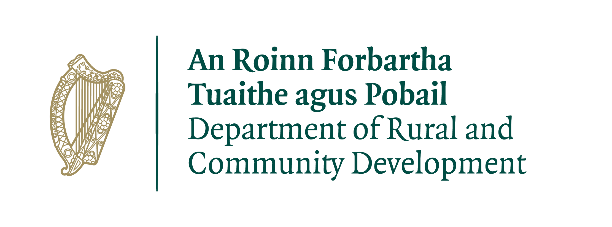 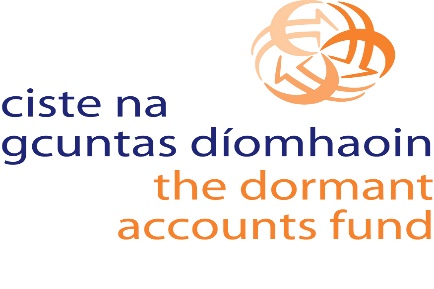 Awareness Raising Initiatives for Social Enterprise (ARISE)APPLICATION FORM15 September 2021CLOSING DATE AND TIME FOR APPLICATIONS IS 5pm on 20 October 2021 Key Messages TableWhat is a social enterprise? What makes social enterprise unique?A social enterprise is a business that works primarily to improve the lives of people. The business of social enterprise is social good. Social enterprise is a business that operates to meet a social need. Social enterprises generate profits that are reinvested, rather than distributed among shareholders, as in the case of most businesses. Social enterprises operate in all areas of Ireland’s social and economic life, trading in goods and services, and re-investing any profit into delivering their mission in communities. Social enterprises use a ‘business-plus’ model, which emphasises social need and the re-investment of profit into their core mission. What benefits does social enterprise bring?Social enterprise operates like any other business in that it produces goods and services for which the customer pays. The defining difference is that it invests all profits back into the business it runs. Social enterprises sustain jobs and communities all over Ireland. Social enterprises are professionally run enterprises, willing and able to deliver on a range of social and economic requirements. They are entrepreneurial, innovative and impactful. They improve the lives of people and are established to address significant societal challenges. Many social enterprises work with government and with local authorities in the delivery of services, across sectors such as health; wellbeing and social services. Why should we find out more about social enterprise? Social enterprise is a growing and dynamic part of Irish social and economic life. There is space for new ideas and further engagement with all those with an interest in A Social Enterprise is an enterprise whose objective is to achieve a social, societal or environmental impact, rather than maximising profit for its owners or shareholders. It pursues its objectives by trading on an ongoing basis through the provision of goods and/or services, and by reinvesting surpluses into achieving social objectives.  It is governed in a fully accountable and transparent manner and is independent of the public sector.  If dissolved, it should transfer its assets to another organisation with a similar mission.  Award CriteriaMarks Available Project Quality/InnovationQuality of proposal and approach including demonstrating How innovative the proposed project isHow well the proposed project meets the objectives of the ARISE SchemeAnd for those applying under Strand 2 ONLYA clear outline of the projects’ proposed outcomes, indicators and targets to measure progress against programme objectives, and how they will be monitored30Key Message DeliveryHow well the key messages (outlined in Key Messages Table above) are communicated by the proposed project30Project ImpactThe initial impact of the proposed project on social enterprise awarenessHow sustainable the impact of the proposed project would be on completion of the scheme.20Value for MoneyQuality of the outcomes for the proposed budget.Clear and well-structured budget.Costs are in line with market norms.20AddressAddressAddressTown/CityCountyEIRCODEMain ContactMain ContactNameRole/Job TitleE-mailTelephoneTelephoneChairperson or Chief Executive OfficerChairperson or Chief Executive OfficerNameRole/Job TitleE-mailTelephoneTelephoneA Social Enterprise is an enterprise whose objective is to achieve a social, societal or environmental impact, rather than maximising profit for its owners or shareholders. It pursues its objectives by trading on an ongoing basis through the provision of goods and/or services, and by reinvesting surpluses into achieving social objectives.  It is governed in a fully accountable and transparent manner and is independent of the public sector.  If dissolved, it should transfer its assets to another organisation with a similar mission.  Is an enterprise whose objective is to achieve a social, societal or environmental impact, rather than maximising profit for its owners or shareholders.Yes/No: _________Pursues its objectives by trading on an ongoing basis through the provision of goods and/or services. Yes/No: _________Reinvests any surpluses into achieving social objectives.Yes/No: _________Is governed in a fully accountable and transparent manner and is independent of the public sector.  Yes/No: _________If dissolved, it will transfer its assets to another organisation with a similar mission. Yes/No: _________Partner NamePartner NameRole in Proposed Project123Project CostCost (€)Refer to the eligible costs outlined in the application guidelines.Direct Project CostsDirect Project CostsDirect Project CostsTotal Project Costs I confirm I have read and fully understand the Terms and Conditions of this Yes/No: _________I confirm that I have read and fully understand the ‘Statement on Public Finances’ contained in Appendix A Yes/No: _________ClarityUnderstand the purpose and conditions of the funding and the outputs requiredApply funding only for the business purposes for which they were providedApply for funding drawdown only when required for business purposesSeek clarification from the grantor where necessary – on use of funds, governance and accountability arrangementsGovernanceEnsure appropriate governance arrangements are in place for:Oversight and administration of fundingControl and safeguarding of funds from misuse, misappropriation and fraudAccounting records which can provide, at any time, reliable financial information on the purpose, application and balance remaining of the public fundingAccounting for the amount and source of the funding, its application and outputs/outcomesValue for MoneyBe in a position to provide evidence on:Effective use of fundsValue achieved in the application of fundsAvoidance of waste and extravaganceFairnessManage public funds with the highest degree of honesty and integrityAct in a manner which complies with relevant laws and obligations (e.g. tax, minimum wages)Procure goods and services in a fair and transparent mannerAct fairly, responsibly, and openly in your dealings with your Grantor